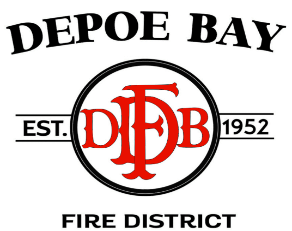 WORKSHOP CALL TO ORDER – Pledge of Allegiance
ROLL CALLWORKSHOP PRESENTATIONREGULAR MEETING CALL TO ORDERAPPROVAL OF MINUTES:December 14, 2021: Regular Board MeetingFIRE CHIEF’S REPORTITEMS NOT ON THE AGENDA - (Open to Public, Board, and Staff Participation)SECRETARY-TREASURER’S REPORT & STATEMENT OF BILLS	1.	Accounts Payable and Payroll Activity: DECEMBER 2021
	• Statement of Accounts Payable / DECEMBER 2021
	• Payroll Activity Report / DECEMBER 2021	Motion for Approval of accounts payable for DECEMBER 2021; and to approve payroll activities for DECEMBER 2021.This motion will also include any potential or conflict of interest relating to the above-mentioned accounts payable and payroll, noting check number(s): N/A	2.	Other Financial: DECEMBER 2021	• Balance Sheet: DECEMBER 31, 2021		• Receipts & Disbursements General Fund: DECEMBER 31, 2021		• Receipts & Disbursements Reserve Fund: DECEMBER 31, 2021CORRESPONDENCEUpdates as Presented in the Currents RecordMedia Articles as Presented in DBFD Media RecordOLD BUSINESSSeismic Retrofit - Station 22 UpdateNEW BUSINESSBOARD TRAINING OPPORTUNITIESSDAO 2022 Annual Conference – February 10-13 (Eugene)PUBLIC COMMENTS AND/OR QUESTIONS
AGENDA SUGGENTIONS – OPENADJOURNUpcoming Meetings:Regular Board Meeting: Tuesday, February 8, 2022 immediately following the Workshop at 4:00 pm at the Gleneden Beach Station 22, 6445 Gleneden Beach Loop, Gleneden Beach, Oregon 97388Depoe Bay Fire District - Board of Directors Meeting 

Please join my meeting from your computer, tablet or smartphone. 
https://global.gotomeeting.com/join/833057797 
You can also dial in using your phone. 
United States: +1 (872) 240-3311 
Access Code: 833-057-797 
New to GoToMeeting? Get the app now and be ready when your first meeting starts: https://global.gotomeeting.com/install/833057797